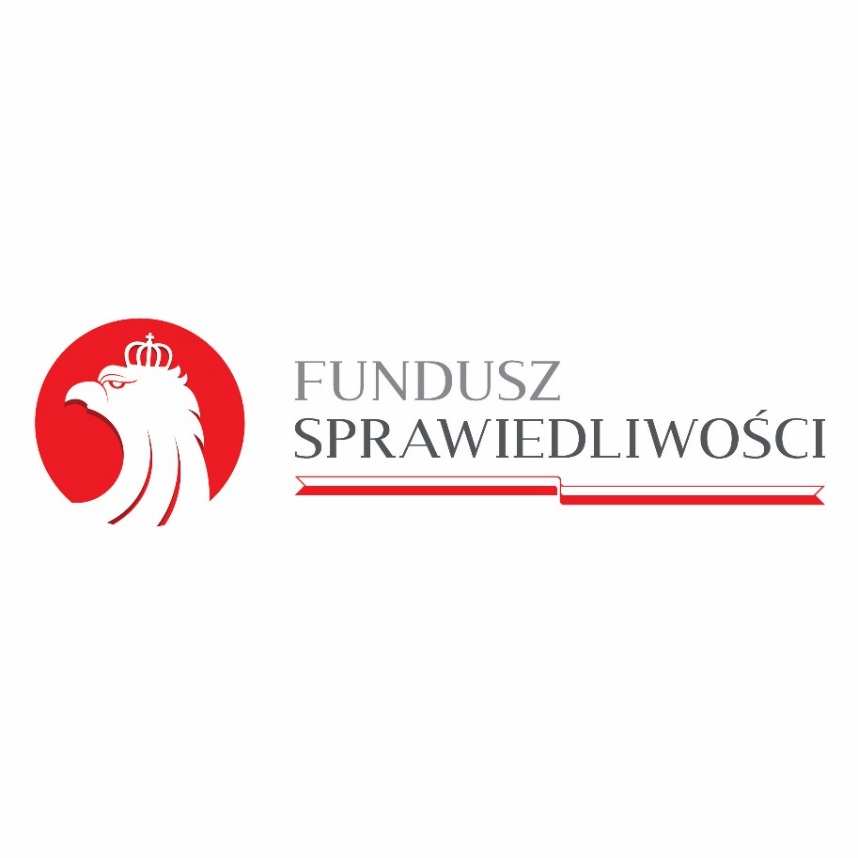 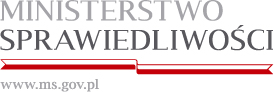 Załącznik nr 1 ZP.271.1.385.2021Zamawiający:Gmina Ogrodzieniec Plac Wolności 2542-440 OgrodzieniecNazwa i adres Wykonawcy	………………………………………………………………………………				………………………………………………………………………………REGON				……………………………………	    NIP…………………………………Tel. 				………………………………………………………………………………Adres poczty elektronicznej 	………………………………………………………………………………FORMULARZ OFERTY„Zakup wyposażenia i sprzętu ratownictwa na potrzeby jednostki Ochotniczej Straży Pożarnej w Gieble współfinansowanego ze środków Funduszu Sprawiedliwości”Ubiegając się o udzielenie zamówienia SKŁADAM/Y OFERTĘ na realizację przedmiotu zamówienia w zakresie określonym w Zaproszeniu:Łączna wartość (poz. 1–16)Cena netto ...................................zł			Kwota VAT ( … %) ...................................zł		Cena brutto .....................................zł			Słownie brutto: ......................................................................Zamówienie wykonamy w terminie: do 30 grudnia 2021 r.Udzielamy na przedmiot zamówienia gwarancji – 24 miesiące.Oświadczamy, że zapoznaliśmy się z warunkami Zaproszenia i akceptujemy je.Oświadczamy, że zapoznaliśmy się z postanowieniami Wzoru umowy i zobowiązujemy się, 
w przypadku wyboru naszej oferty, do zawarcia umowy na warunkach określonych we Wzorze.Oświadczamy, że uzyskaliśmy wszelkie informacje niezbędne do prawidłowego przygotowania 
i złożenia niniejszej oferty.Oświadczamy, że jesteśmy związani niniejszą ofertą 14 dni od dnia upływu terminu składania ofert.Oświadczam, że wypełniłem obowiązki informacyjne przewidziane w art. 13 lub art. 14 RODO wobec osób fizycznych, od których dane osobowe bezpośrednio lub pośrednio pozyskałem 
w celu ubiegania się o udzielenie zamówienia publicznego w niniejszym postępowaniu............................................ dn. .....................                                     
           /miejscowość, data /                       ………………………………………………..Podpis osoby upoważnionej do reprezentowania Wykonawcy                                                 Lp.Opis przedmiotuIlośćCena jednost. bruttoStawka VAT (%)Wartość brutto1.Aparat powietrzny DRAGER typ PSS 5000 (noszak + maska FFPS7000P + uchwyt automatu + butla kompozytowa 6,8l + pokrowiec na butle)2 zestawy2.Sygnalizator bezruchu DRAGER Body guard 1000 (wersja z kluczem)2 szt.3.Pudełko na maskę MABOX2 szt.4.Ubrania specjalne dwuczęsciowe zgodne z OPZ (certyfikat CNOBP) model FHR 008 Max PL/M – rozmiar D21 kpl5.Ubrania specjalne dwuczęsciowe zgodne z OPZ (certyfikat CNOBP) model FHR 008 Max PL/M – rozmiar C33 kpl6.Ubrania specjalne dwuczęsciowe zgodne z OPZ (certyfikat CNOBP) model FHR 008 Max PL/M – rozmiar C41 kpl7.Ubrania specjalne dwuczęsciowe zgodne z OPZ (certyfikat CNOBP) model FHR 008 Max PL/M – rozmiar C21 kpl8.Buty strażackie specjalne skórzane VOLKL PRIMUS 21 – rozmiar 432 pary9.Buty strażackie specjalne skórzane VOLKL PRIMUS 21 – rozmiar 442 pary10.Buty strażackie specjalne skórzane VOLKL PRIMUS 21 – rozmiar 452 pary11.Butla kompozytowa 6,8l (do aparatu DRAGER)2 szt.12.Pokrowiec na butle kompozytowe DRAGER2 szt.13.Motopompa pływająca NIAGARA 11 szt.14.Agregat prądotwórczy 230V/6,0 kVa HONDA EA60001 szt.15.Rękawice techniczne Penken BadBoy 2.0 – rozmiar 93 pary16.Rękawice techniczne Penken BadBoy 2.0 – rozmiar 103 paryRAZEMRAZEMRAZEMRAZEMRAZEM